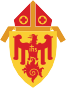 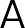 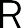 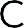 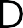 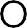 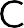 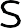 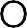 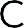 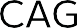 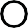 WORLD MISSION SUNDAY 2020PRAYER OF THE FAITHFULPresider	On this World Mission Sunday,Let us remember our brothers and sisters in prayer, as we give thanks to God always for each other.Deacon/Lector	For a personal relationship with Jesus,God the Father’s Own Missionary sent to us, that we maystep out of ourselves for love of God and neighbor to answer our baptismal call to mission, especially during this time of crisis.We pray to the Lord.Lord, hear our prayer.For our Holy Father, Pope Francis,head missionary of the Church, and for all missionaries and martyrs who give their lives to tell the glory of the Lord among the nations, especially those caring for others during the pandemic,that they may be loving, wise, and holy witnesses of Christ. We pray to the Lord.Lord hear our prayer. For the Church,that we continue to send forth the baptized faithful to witness and proclaim the Gospel; and for the persecuted, repressed, or remote Church, that our own experiences away from our parishes may bring us into greater solidarity with these communities,We pray to the Lord.Lord hear our prayer.For all those who have suffered due to the pandemic, both near and far, that they may know healing, comfort and confidence that they are not alone.May God inspire in each of us the work of faith, the labor of love and endurance in hope of our Lord Jesus Christ.We pray to the Lord.Lord hear our prayer.Presider	God Our Father,touch and move our hearts,make us ever more open to the need of our brothers and sisters.So that, in prayer and charitywe repay to God what belongs to God. We ask this through Christ, Our Lord.Amen.